BOROUGH OF KANE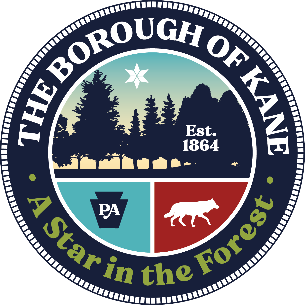 APPLICATION FOR DUMPSTER PLACEMENT PERMITDate Issued______________________Applicant Name: ____________________________________ Phone: ________________________________Solid Waste Haulers’s Name: _________________________________________________________________Placement of Dumpster Address/Location: _______________________________________________________________________________________________________________________________________________Reason for Dumpster Placement: ________________________________________________________________________________________________________________________________________________________________________________________________________________________________________________Requested Length of Time for Dumpster Placement: _______________________________________________NOTE: THIS PERMIT IS VALID ONLY FOR THE TIMEFRAME SPECIFIED ON THIS PERMIT.ANY EXTENSTION MUST BE APPROVED BY THE BOROUGH MANAGER.*****************************************************************************************Approved By:______________________________________________  Date: __________________________Permit Expiration Date:  _________________________________________________________Permit Number: ________________CC: Kane Borough Police Department